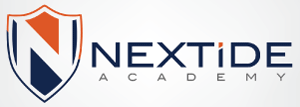 Happy SOLE - Peerwise Access InstructionAccess Peerwise at the following URL:https://peerwise.cs.auckland.ac.nz/Search for Nextide Academy , choose the same and click “GO”.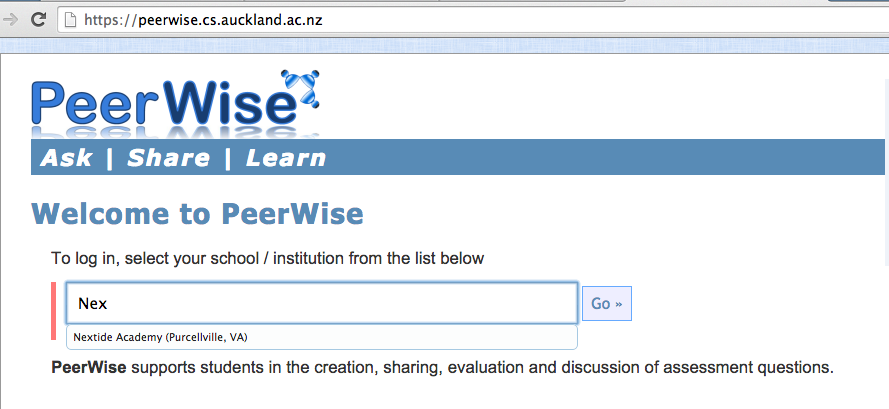 Login with your username given and a default password: happysole2015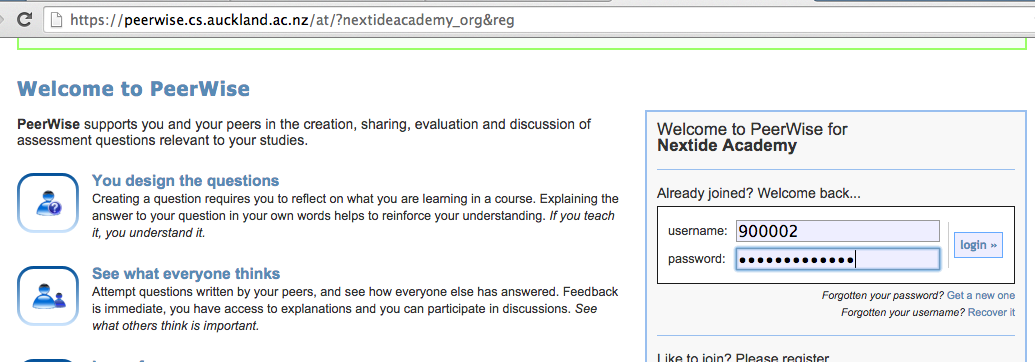 You will be taken to the landing page for the course as shown below.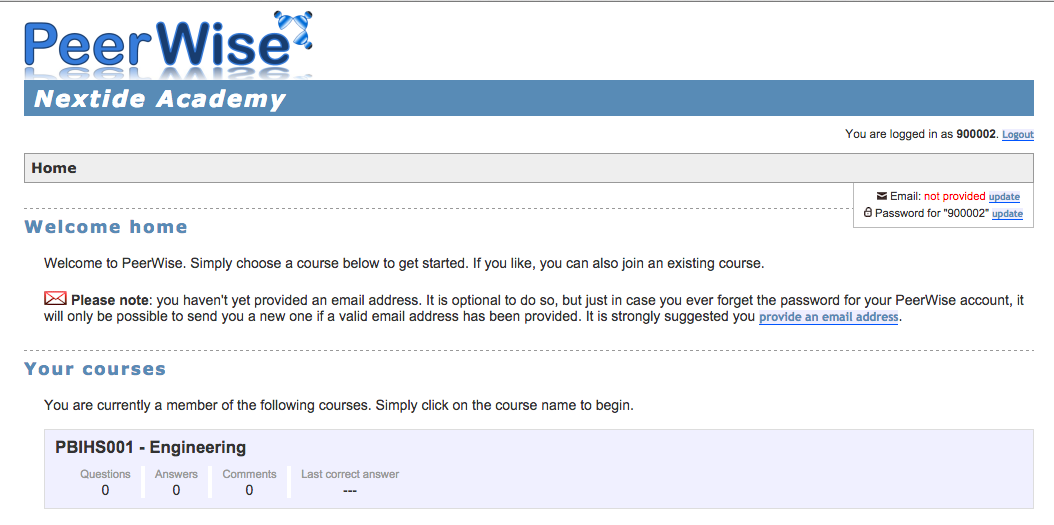 To link your email account, please click on “update”  on the top right corner of the page in the email section.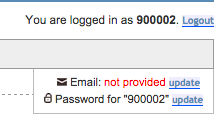 Please enter your email address and click on “Send verification code” button.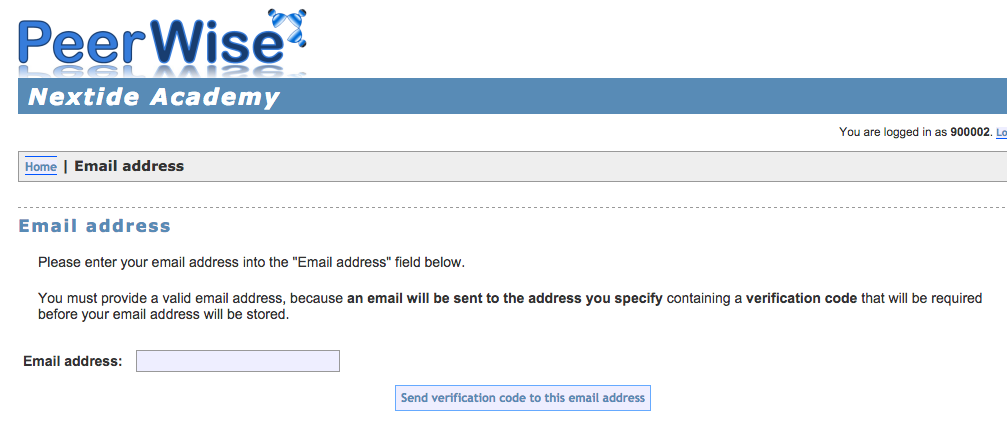 You should receive an email with a verification code.  Enter the same as shown in the screenshot below and click on “Submit Code”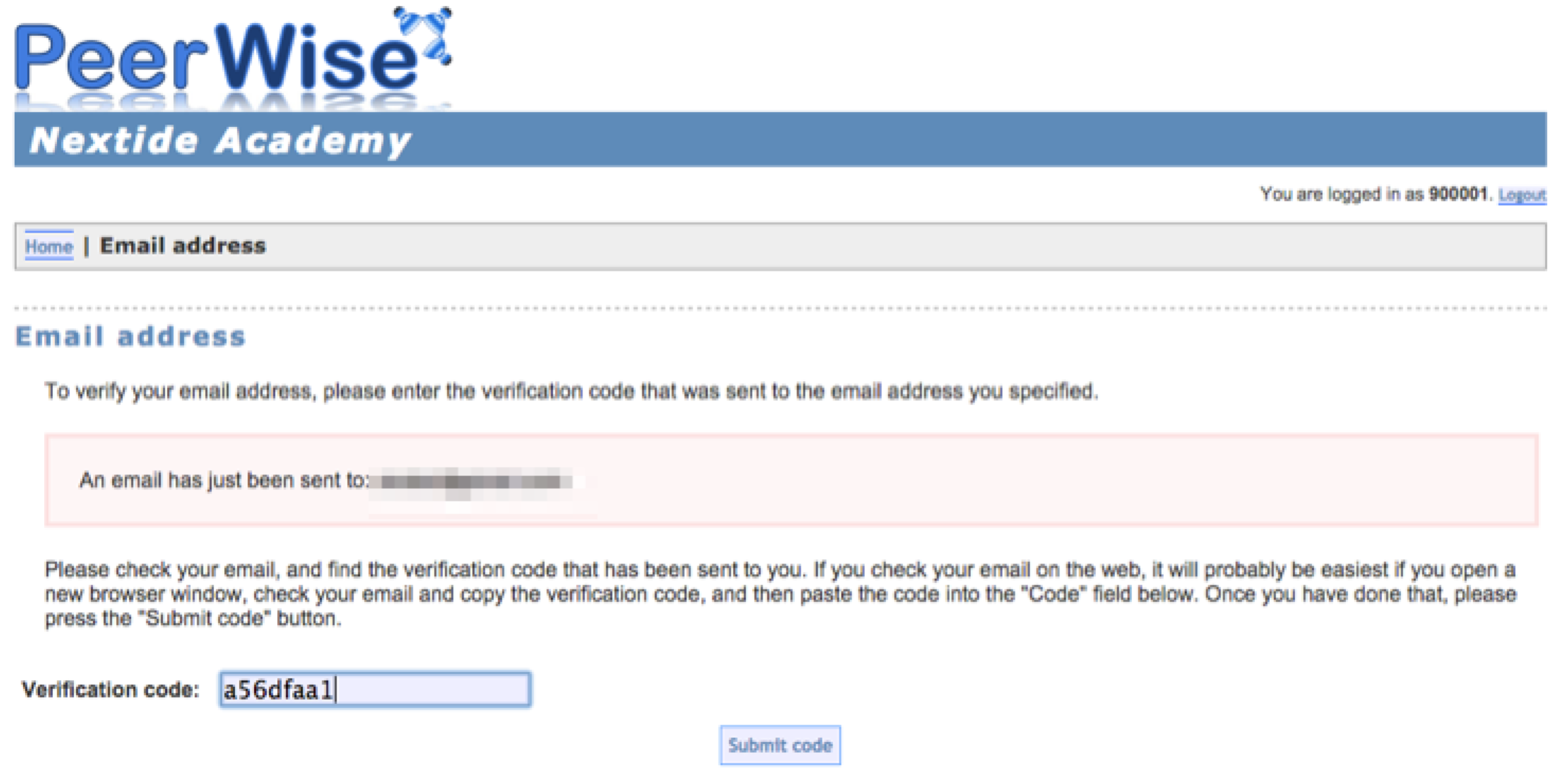 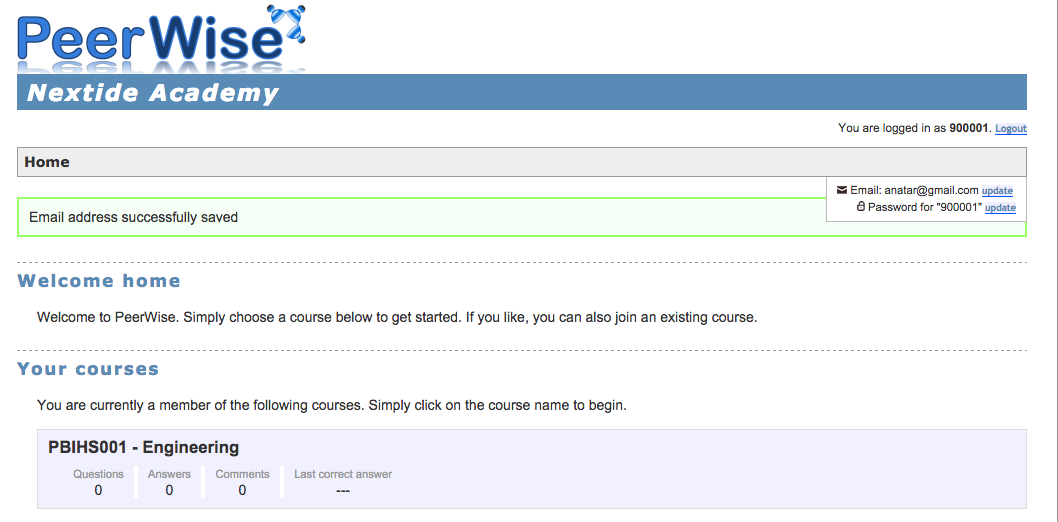 Once you are confirmed, you can start participating in the online discussions for your currently enrolled Happy SOLE session.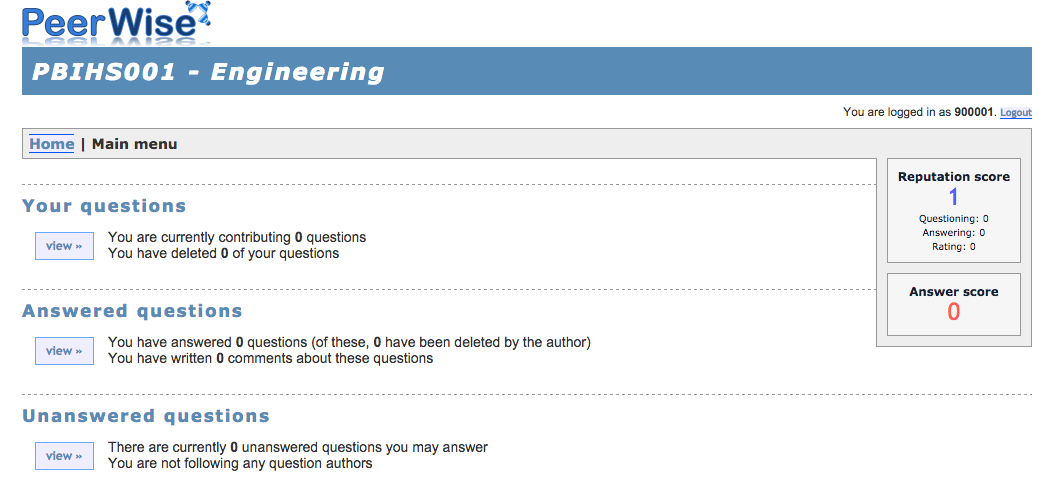 Documentation for Peerwise to writing your own questions, answering questions, agreeing/disagreeing comment with comments, following authors,  adding personal tags, leaderboards, scoring, etc. can be accessed from the following URL:
https://peerwise.cs.auckland.ac.nz/docs/students/